Publicado en Madrid el 27/03/2023 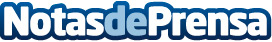 Kubo Legal cancela 10 millones de euros en 3 mesesEl equipo de abogados de Kubo Legal ha logrando cancelar 10 millones de euros en deudas, ayudando a más de 1.500 familias a reconducir su situación financiera y empezar una nueva vida libre de deudas en 2023Datos de contacto:Mª Jesús Ambrona912912327Nota de prensa publicada en: https://www.notasdeprensa.es/kubo-legal-cancela-10-millones-de-euros-en-3 Categorias: Nacional Derecho Finanzas Madrid Consultoría http://www.notasdeprensa.es